CÂMARA MUNICIPAL VEREADOR JOSÉ COÊLHO RIBEIRO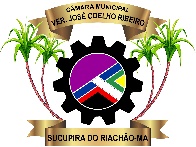 SUCUPIRA DO RIACHÃO - ESTADO DO MARANHÃOPODER LEGISLATIVOCNPJ n°: 03.018.837/0001-56 ____________________________________________________________________                                                                                                ATA DE SESSÃO ORDINÁRIA DA CÂMARA                                                                                                 MUNICIPAL DE SUCUPIRA DO RIACHÃO,                                                                                                ESTADO DO MARANHÃO NO DIA 20 DE                                                                                                         NOVEMBRO DE 2023.SITO ÀS 09:00 HORAS NA SEDE PROVISÓRIA DA CÂMARA MUNICIPAL DE SUCUPIRA DO RIACHÃO-MA, NA RUA SÃO JOSÉ S/N SOB A PRESIDÊNCIA DO SENHOR VEREADOR JOSÉ, SILVA E CONVIDO A VEREADORA TÂNIA SILMARA PRA FAZER PARTE DE MESA DIRETORA QUE CONFIRME O HORÁRIO DE INICÍO DA SESSÃO E A PRESENÇA DOS NOBRES COLEGAS VEREADORES, COMPARECERAM 05(CINCO) VEREADORES, JOSÉ ARTUR REIS DA SILVA, CARMELIA MARIA DE OLIVEREIRA, TÂNIA SILMARA LIMA BARBOSA RIBEIRO, ANTONIO CARLOS DE MORAIS E WANDERSON RIBEIRO NOLETO. QUÓRUM LEGISLATIVO LEGAL, EM NOME DE DEUS DA LIBERDADE E DA DEMOCRACIA EU DECLARO ABERTA A PRESENTE SESSÃO.CONTINUANDO SOLICITO AO SENHOR RODRIGO ROCHA OPERADOR DE MIDÍA DESTA CASA QUE FAÇA A LEITURA DO SALMO DO DIA. SENHOR PRESIDENTE COM A PALAVRA QUERO JUSTIFICAR A AUSÊNCIA DOS VEREADORES ANTONIO LUIS COELHO, FRANCISCO TÉOFILO BIZERRA, ELORENA FERNANDES DA SILVA E CRISTIANO ALVES PEREIRA QUE POR MOTIVO SUPERIOR NÃO PUDERAM ESTÁ PRESENTE. SOLICITO A VEREADORA TÂNIA QUE FAÇA A LEITURA DA ATA DA SESSÃO ANTERIOR, A ATA ESTÁ EM DISCUÇÃO, A ATA ESTÁ EM VOTAÇÃO, E SE TODOS FOREM DE ACORDO QUE FIQUEM COMO ESTÃO. A ATA SEGUE APROVADA POR UNANIMIDADE DOS PRESENTES. SOLICITO A VEREADORA TÂNIA QUE FAÇA A LEITURA DA PAUTA. DECLARO ABERTO O PEQUENO EXPEDIENTE E JÁ ENCORPORO AO GRANDE. ESTÁ FACULTADA A PALAVRA. COM APRESENTAÇÃO DOS PROJETOS DE LEIS NÚMERO 005/2023, EM CARÁTER ESPECIAL DE URGÊNCIA E PROJETO DE LEI NÚMERO 0011/2023, EM CARÁTER DE URGÊNCIA. PROJETO DE DECRETO LEGISLATIVO NÚMERO 006/2023 CARÁTER ESPECIAL DE URGÊNCIA. PROJETO DE RESOLUÇÃO NÚMERO 004/2023. REQUERIMENTO NÚMERO 007/2023 E 008/2023. MOÇÃO DE APLAUSOS NÚMERO 002/2023, EM CARÁTER ESPECIAL DE URGÊNCIA. DE ACORDO COM OS ARTIGOS 94 E 95 DO REGIMENTO INTERNO COLOCO EM APRECIAÇÃO OS PEDIDOS DE REGIME DE URGÊNCIA DAS SEGUINTES MATÉRIAS: PROJETO DE LEI NÚMERO 0011/2023 E PROJETO DE DECRETO LEGISLATIVO NÚMERO 006/2023, MOÇÃO DE APLAUSOS NÚMERO 002/2023. SE FOREM DE ACORDO QUE FIQUEM COMO ESTÃO CARÁTER ESPECIAL DE URGÊNCIA. COM A PALAVRA A VEREADORA TÁNIA SILMARA BOM DIA A TODOS PÚBLICO AQUI PRESENTE SENHOR PRESIDENTE SÓ ESTAR COMPLICADO PRA VOTAR, POR QUE O CARÁTER URGÊNCIA PRECISA DA APROVACÃO DE DOIS TERÇO (2/3) E HOJE NÓS ESTAMOS EM CINCO (05) AÍ FICA COMPLICADO PRA GENTE FAZER ESSA VOTAÇÃO. COM A PALAVRA SENHOR PRESIDENTE É POR QUE TEM PRAZO E SEGUNDA JÁ É O DIA DE NOSSA SENHORA DAS GRAÇAS E PRO DIA TRINTA É O DIA DO EVANGELICO, ENTÃO TEMOS QUE MARCAR OUTRA SESSÃO.CONTINUANDO VEREADORA TÂNIA SILMARA O QUE A GENTE PODE VER A DISPONIBILIDADE DE NÓS CINCO QUE ESTAMOS AQUI HOJE AÍ TEM A VEREADORA CARMELIA QUE TRABALHA AÍ TEM QUE A DISPONIBILIDE DELA E COMUNICAR OS OUTROS VEREADORES O HORÁRIO A GENTE JÁ SAI DAQUI DEFINIDO, PRA MIM PODE SER QUALQUER HORÁRIO.SENHOR PRESIDENTE COM A PALAVRA SERÍA BOM A GENTE APROVAR A URGÊNCIA E JÁ COLOCAR O PROJETO EM DISCUSSÃO, ENTÃO VAMOS MARCAR A SESSÃO E DEFINIR O HORÁRIO. E TAMBÉM EU GOSTARIA DE SABER SE OS NOBRES COLEGAS SÃO A FAVOR DE INCLUIRMOS NA ORDEM DO DIA AS MATERÍAS QUE NÃO ESTÃO EM REGIME DE URGÊNCIA VISTO QUE SÃO QUE NÃO DEMANDAM MUITAS DISCURSÕES SE FOREM DE ACORDO PERMANEÇAM COMO ESTÃO. COM A PALAVRA VERADORA CARMELIA MARIA PODEMOS OBSEVAR QUE OS PROJETOS SÃO RELEVANTES, MAS SÃO SIMPLES AS DISCURSSÕES SABEMOS QUE TEMOS QUE SEGUIR O REGIMENTO INTERNO DA CASA E ESTOU DE ACORDO COM A REALIZAÇÃO DA OUTRA SESSÃO E ESTOU DISPONIVÉL E QUERO ME ADENTRAR A ASSUNTO SOBRE O FESTEJO DE NOSSA SENHORA DAS GRAÇAS POR DIA 27 JÁ SEGUNDA- FEIRA SERIA INTERSSANTE SE OS OUTROS COLEGAS VEREADORES FOSSEM INFORMADOS DESSA SITUAÇÃO QUE TEM ESSES DOIS PROJETOS EM REGIME DE URGÊNCIA PRA QUE ELES POSSAM VIM E QUE POSSA MARCAR UM HÓRARIO VIAVÉL PRA TODOS E QUE A GENTE POSSA VOTAR E QUERO FALAR A RESPEITO  FESTEJO DE NOSSA SENHORA DAS GRAÇAS E PARABENIZAR A ORGAZIÇÃO DA CAPELA DE NOSSA SENHORA DAS GRAÇAS NA PESSOA DA JESUS, PESSOA QUE TANTO BATALHOU PARA A CONSTRUÇÃO DA IGREJA É NOTORÍO E TODO MUNDO SABE O QUANTO ELA BATALHOU E QUANTO A COMUNIDADE AJUDOU E SERÍA INTERRESSANTE SE A CÂMARA PROVIDENCIASSE UMA JOIA EM DOS VEREADORES, PRA A GENTE PODER AJUDAR A IGREJA A IGREJA ESTA PRECISANDO DE MUITA AJUDA E TAMBÉM QUERO FAZER UMA INDICAÇÃO VERBAL OU REQUERIMENTO COMO ASSIM A CÂMARA DESEJAR AO PREFEITO DE SUCUPIRA DO RIACHÃO SOBRE OS CÉMITERIOS DO POVOADO BOM JESUS ATÉ AQUI EM SUCUPIRA  SÃO CEMITERIOS QUE FICAM A BEIRA DA ESTRADA E SERÍA INTERESSANTE QUE FIZESSE O MURO E DEIXO AQUI MEU REQUERIMENTO  AO SENHOR PREFEITO, SECRETARIO DE INFRAESTRUTURA E ENGENHEIRO DO MUNICIPIO ROMULO E MUITO OBRIGADA. COM A PALAVRA VEREADOR WANDERSON NOLÊTO BOM DIA A TODOS MESA DIRETORA, COLEGAS VEREADORES E PÚBLICO QUE NOS ASSISTE PELAS AS REDES SOCIAIS HOJE APRESENTO NESTA CASA O PROJETO DECRETO LEGISLATIVO E O MESMO FAZ A LEITURA DAS REFERIAS MATERIAS DECRETO LEGISLATIVO, MOÇÃO DE APLAUSO 002/2023, PROJETO DE RESOLUÇÃO 004/2023. E QUE POSSA REALIZAR A OUTRA SESSÃO E QUE TODOS POSSAM ESTA PRESENTE E ESSAS SÃO AS MATERIAS QUE FORAM APRESENTADAS HOJE E MUITO OBRIGADO. SENHOR PRESIDENTE COM A PALAVRA AS MATÉRIAS QUE VÃO ENTRAR EM DISCUSSÃO PROJETOS 004/2023,007/2023,008/2023,001/2023 E 002/2023. COM A PALAVRA VEREADORA TÂNIA SILMARA BOM DIA A TODOS MESA DIRETORA, COLEGAS VEREADORES E PÚBLICO QUE NOS ASSISTE PELAS REDES SOCIAIS QUE A GENTE POSSA SAI DAQUI COM O HÓRARIO DEFIDO CASO NÃO POSSA QUE A GENTE RECEBA O COMUNICADA COM O HÓRARIO DEFIDO, MAS COMO ESTAMOS EM CINCO ACREDITO QUE POSSA DEFINIR O HÓRARIO E SÓ COMUNICAR OS OUTROS VEREADORES E QUE POSSAMOS REALIZAR TODAS ESSAS VOTAÇÕES E MUITO OBRIGADA.  FECHO O GRANDE EXPEDIENTE E ABRO A ORDEM DO DIA. COM PRIMEIRA DISCUSSÃO DO PROJETO DE RESOLUÇÃO NÚMERO 004/2023. COM A PALAVRA VEREADOR WANDERSON NOLÊTO PROJETO DE RESOLUÇÃO 004/2023. ELE JÁ É BEM CONHECIDO AQUI NA CASA, EXCELENTISSIMO SENHOR PRESIDENTE, SENHORES(A) VEREADORES(A) O PRESENTE PROJETO DE RESOLUÇÃO TEM POR FINALIDADE AMPLIAR TRANSPARÊNCIA DAS REUNIÕES OFICIAIS REALIZADA NO ÂMBITO DO PODER LEGISLATIVO DE SUCUPIRA DO RIACHÃO. O MESMO FEZ UMA BREVE LEITURA DO REFERIDO PROJETO. O PROJETO BEM CONHECIDO É UM A TRABALHO QUE AINDA ESTÁ ACONTECENDO NA CASA, FOI UMA INICIATIVA DO BIÊNIO DA VEREADORA CARMELIA QUE ERA PRESIDENTE E TAMBÉM A GENTE ESTAVA EM ÉPOCA DE PANDEMIA, MAS TODAS AS CÂMARAS DO BRASIL FAZEM ESSE TIPO DE TRANSMISSÃO E SÓ VAMOS REGULAMENTAR DEIXAR FEITO POR LEI PARA QUE AS PRÓXIMAS GERAÇÕES ISSO JÁ ESTEJA GARANTE E CONTO COM O APOIO TODOS E MUITO OBRIGADO. COM A PALAVRA VEREADORA CARMELIA MARIA EU QUERO SÓ FALAR QUE ESTOU DE ACORDO COM O PROJETO E MUITO OBRIGADA. COM A PALAVRA VEREADORA TÂNIA SILMARA EU ESTOU COM O PROJETO E É MUITO IMPORTANTE E ASSIM SÓ MOSTRA QUE NÓS VEREADORES ESTAMOS TENTANDO INOVAR ESTA CÂMARA, ENTÃO É UM PROJETO QUE SÓ VAI NOS TRAZER BENEFICÍOS PARA A PUPULAÇÃO E ESTÁ A LEI DE ACESSO A INFORMAÇÃO ISSO SÓ MOSTRA QUE ESTAMOS SENDO PACEIRO DESTA LEI É MUITO IMPORTE E MUITO OBRIGADO. SENHOR PRESIDENTE COM A PALAVRA ESTÁ EM DISCUSSÃO O REQUERIMENTO NÚMERO 007/2023.COM A PALAVRA A VEREADORA CARMELIA A MESMA A LEITURA DA MOCÃO DE APLAUSOS ONDE A MESMA E A  AUTORA DO PROJETO DE LEI 005/2023, QUE DISPÕE SOBRE A CRIACÃO DO FERIADO MUNICIPAL EM 30 DE NOVEMBRO DIA DO EVANGELICO E DAS OUTRA PROVIDÊNCIAS.E PEÇO O APOIO DOS NOBRES COLEGAS E MUITO OBRIGADA.COM A PALAVRA A VEREADORA TÃNIA SILMARA EU QUERIA SÓ DAR UMA IDEIA EM RELAÇÃO AO PROJETOS QUE AGENTE VOTASSE HOJE QUE NÃO ESTÃO EM REGIMEDE URGÊNCIA E QUE DEIXASSE PARA AMANHÃ OS DE REGIME DE URGÊNCIA, ESSA A MINHA OPINIÃO MEU MUITO OBRIGADO.CONTINUANDO O SENHOR PRESIDENTE PASSO A DISCUSSÃO DO REQUERIMENTO 008/2023.CONTINUANDO O SENHOR PRESIDENTE COLOCA EM VOTACÃO PROJETO DE RESOLUCÃO 004/2023 ESTAR EM VOTACÃO , SE FOREM DE ACORDO QUE FIQUEM COM ESTÃO PROJETO SEGUE APROVADO.ESTAR EM VOTAÇÃO O REQUERIMENTO 007/2023 OS VEREADOPRES QUE FOR DE ACORDO QUE PERMANEÇA COMO ESTÃO,SEGUE APROVADO POR HUMANIMIDADE DOS PRESENTES. O REQUERIMENTO 008/2023 O VEREADOR QUE FOR DE ACORDO QUE FIQUE COMO ESTÃO, SEGUE APROVADO POR UNANIMIDADE DOS PRESENTES MOÇÃO DE APLAUSOS NÚMERO 001/2023, ESTAR EM VOTAÇÃO O VEREADOR QUE FOR DE ACORDO QUE FIQUEM COM ESTÃO TODOS OS PROJETOS SEGUE APROVADO POR UNANIMIDADE DOS PRESENTE.  DE ACORDO COM PARAGRAFO ÚNICO DO ARTIGO 141. FECHO A ORDEM DO DIA E DECLARO ENCERRADA A PRESENTE SESSÃO QUE SEJA LAVRADA A PRESENTE ATA APÓS LIDA DISCUTIDA E APROVADO SERÁ ASSINADA PELA SECRETÁRIA GERAL MESA DIRETORA E DEMAIS COLEGAS VEREADORES.                                                                    SUCUPIRA DO RIACHÃO DE 29 NOVEMBRO DE  2023.Sala da Câmara Municipal- Rua São José  s/n– Sucupira do Riachão – MA CEP. 65668000   Telefone : (99) 998531-8481  Email – camarasucupirariachao@gmail.com